КОМИТЕТ  ОБРАЗОВАНИЯ  И  НАУКИ  АДМИНИСТРАЦИИ  Г.НОВОКУЗНЕЦКАОТДЕЛ  ОБРАЗОВАНИЯ      ОРДЖОНИКИДЗЕВСКОГО  РАЙОНАМБОУ «ОСНОВНАЯ    ОБЩЕОБРАЗОВАТЕЛЬНАЯ    ШКОЛА  № 83»Зелёные листочкиАвтор: Рустамов Сергей Русланович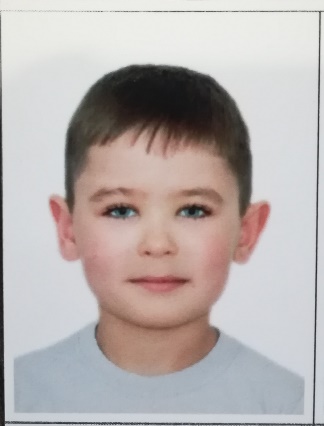 Руководитель работы: Васильева Ольга АнатольевнаЗелёные листочкиВесною на кусточке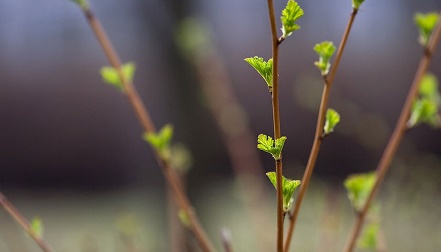 Проснулись три листочка,Проснулись, потянулисьИ солнцу улыбнулись.	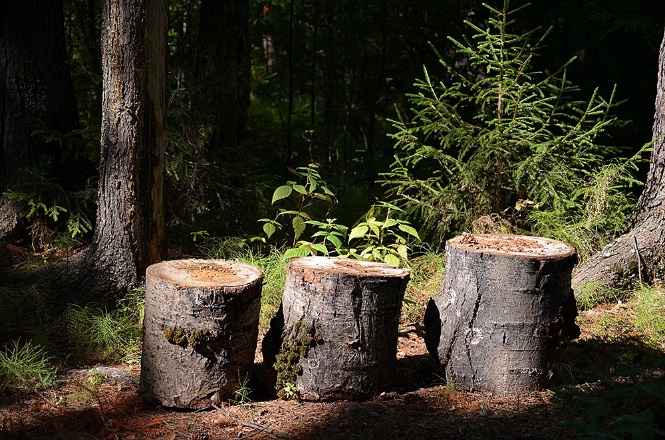                            А рядом три пенечка –                        Ни одного листочка.                      Деревья это были –                       Их осенью спилили.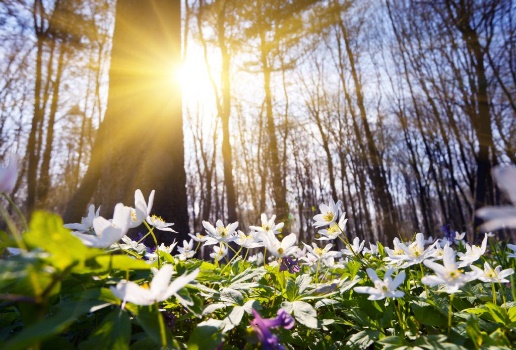 Остановитесь, люди, погодите!Вы матушку природу не губите!И по весне она опять проснетсяИ солнышку, и миру улыбнется!